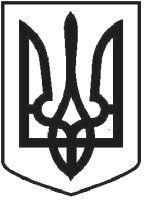 ЧОРТКІВСЬКА  МІСЬКА  РАДА____________ СЕСІЯ  ВОСЬМОГО  СКЛИКАННЯРІШЕННЯ (ПРОЄКТ) _____    серпень  2023 року                                     №м. Чортків «Про встановлення пільг зі сплати податку на нерухоме майно, відмінне від земельної ділянки на території Чортківської міської територіальної громади » Враховуючи звернення суб’єктів господарювання щодо встановлення пільг ( звільнення) від сплати податку за  об'єкти нерухомого майна пошкоджені внаслідок воєнних дій, спричинених збройною агресією російської федерації на території Чортківської міської територіальної громади. Відповідно до статей 140, 143, 144 Конституції України, керуючися статями 10, 12, 266, розділом ХХ Податкового кодексу України, пунктом 24 частини першої статті 26 Закону України “Про місцеве самоврядування в Україні”, міська рада ВИРІШИЛА:       1. Встановити пільги за податковий (звітній) період 2022рік  для фізичних осіб підприємців зі сплати податку на нерухоме майно, відмінне від земельної ділянки пошкоджене внаслідок воєнних дій, спричинених збройною агресією російської федерації на території Чортківської міської територіальної громади, згідно додатку 1.  	2. Питання не врегульовані даним рішенням регулюються Податковим кодексом України.         3. Копію рішення направити в Чортківське управління ГУ ДФС в Тернопільській області; відділ економічного розвитку та комунального майна; фінансове управління міської ради.         4. Контроль за виконанням рішення покласти на заступника міського голови з питань діяльності виконавчих органів міської ради Віктора Гурина та постійну комісію міської ради з питань бюджету та економічного розвитку.Міський голова                                                                Володимир ШМАТЬКОМахомет Л.О.Дзиндра Я.П.Фаріон М.С.Натуркач А.Б.